Buongiorno bambini, come state?Io sto bene e vi penso spesso.Come trascorrete le vostre giornate?Cercate di ascoltare i vostri genitori, di non litigare con fratelli o sorelle e di rispettare le regole.È importante affinchè questo periodo passi in fretta.Oggi la maestra vi invierà le schede con la soluzione. Concentratevi nella lettura e controllate se avete eseguito bene il compito. Se  trovate qualche errore segnatelo con la penna rossa.Inoltre, sul quaderno operativo, leggere e completare pag.26. Se qualcuno ha delle pagine da completare lo faccia.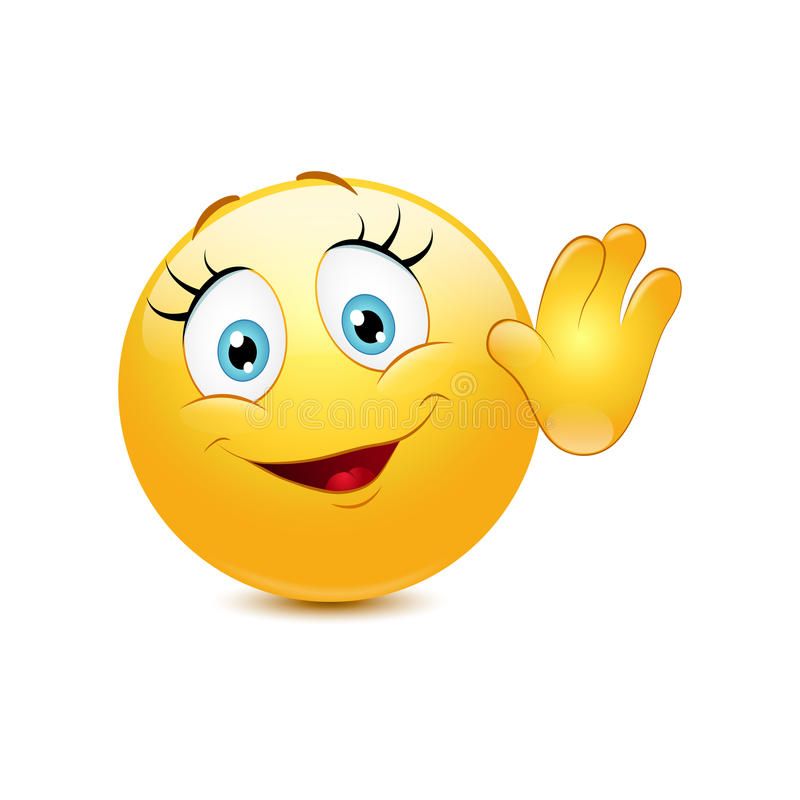 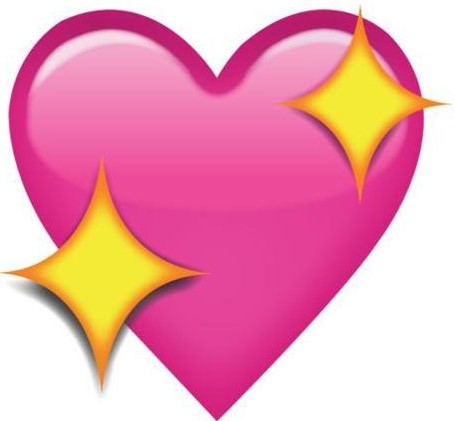 